Acceso (acceso.ku.edu)Unidad 2, AlmanaqueEl Corte InglésAnuncio El Corte Ingles 1992(Guitarra de fondo)Esta primavera España va a estar más de moda que nunca. Ven a ver maravillas, ven a la primavera de El Corte Inglés. Cuando se trata de moda, queremos ofrecerte lo mejor del mundo.Ya es primavera en El Corte Inglés, ¡qué maravilla!This work is licensed under a 
Creative Commons Attribution-NonCommercial 4.0 International License.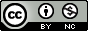 